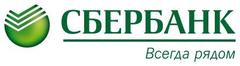 Менеджер по продажамот 30 000 до 30 000 руб. до вычета налоговс.Куйбышево (Ростовская область)Требуемый опыт работы: 1–3 годаПолная занятость, полный деньЕсли ты:хочешь построить карьеру в банковском секторе;ориентирован на высокие результаты в продажах;готов стать лидером и развиваться профессионально и личностно;мечтаешь работать в дружной команде профессионалов.Начни карьеру в крупнейшем банке России и СНГ!Как менеджер по продажам, ты будешь:активно продавать услуги банка;консультировать клиентов по всем продуктам и услугам банка, включая ипотеку;оформлять банковские продукты и услуги;помогать клиентам в оформлении необходимых документов;совершать транзакционные операции в рамках оформления продаж и постпродажного сопровождения клиентов;вести базы клиентов.Ты подходишь нам, если ты:специалист со средним профессиональным/неполным высшим/высшим образованием;имеешь опыт работы в сфере продаж, обслуживания и консультирования клиентов от 6 месяцев;владеешь программами Microsoft Office, Internet Explorer, Outlook;проявляешь доброжелательность, готовность оказывать помощь окружающим;способен справляться со сложными ситуациями и выдерживать высокий темп работы.Мы предлагаем:трудоустройство согласно ТК РФ;гарантированный доход плюс премиальное вознаграждение;возможность работать рядом с домом/местом учебы;регулярное корпоративное обучение;ДМС, страхование от несчастных случаев и тяжелых заболеваний;материальную помощь и социальную поддержку, корпоративную пенсионную программу;льготные условия кредитования;яркую и насыщенную корпоративную жизнь.Мы ждем тебя, чтобы строить счастливое будущее вместе!Ссылка на вакансию на hh.ru:https://hh.ru/vacancy/34514967